Uaneen Module Log of ActivitiesThe Log of Activities is a compulsory element of your portfolio.  You receive 5% of the overall grade for this.  You may design and structure your Log of Activities in any way that you like, but it must include the following information:Club or SocietyYour role / positionSummary of your responsibilitiesStart dateEnd dateTotal length of time involvedPaid or unpaidExamples of Log of Activities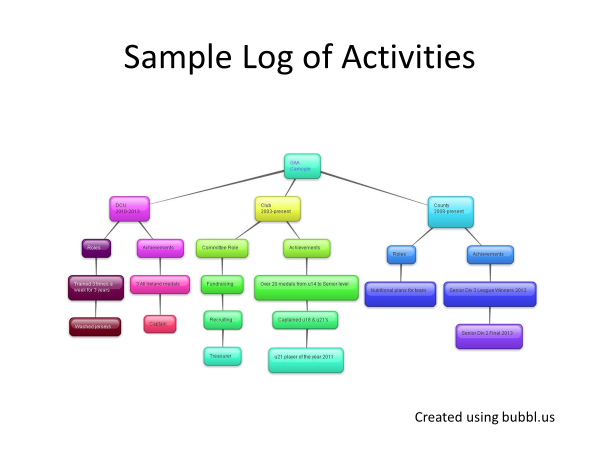 Club / SocRoleSummary of responsibilitiesStart dateEnd dateTotal time involvedPaid / UnpaidSpecial OlympicsVolunteerAssisting athletes in organisation, timekeepingFeb 2017Continuing4 years to dateUnpaidMPSTreasurer, Secretary, ChairmanTreasurer – overseeing financeSecretary – website information, organising committeeChairman – overseeing responsibility for running of the SocietySept 2018May 20213 yearsUnpaid